中華民國足球協會C級教練講習CTFA C LICENCE COACHING COURSE依據：依本會104年度工作計畫實施綱要辦理。目的：為提升國內足球教練水準與素質，培養足球專業教練人才，以推展足球運動。指導單位：教育部體育署、中華民國體育運動總會。主辦單位：中華民國足球協會,吳鳳科技大學。講習時間：2015/5/16-18 至 5/22-24共計6天。講習地點：吳鳳科技大學。地址： 嘉義縣民雄鄉建國路二段117號。七、講習人數：最多24名。八、講習課程：依據中華民國足球協會課程安排。九、授課講師：推派中華民國足球協會講師擔任。十、參加資格： 凡年滿20歲（民國84年5月24日以前出生者、具國中以上學歷、有豐富踢球或足球教學經驗為佳，均可報名參加。）。十一、報名手續：報名時間自即日起至2015/5/11中午止。報名表請寄至e-mail: ctfa.coach@gmail.com。名單審查結果將於2015/5/12公佈於本會網站www.ctfa.com.tw。審查通過人員須於2015/5/14前將報名費5000元匯票：1.郵寄至：台北市大同區昌吉街55號2樓210室，劉翰旻先生收。2.匯票抬頭：「中華民國足球協會」。3.請註明學員姓名與講習名稱(請於時間內繳交報名費)。審查通過人員如未依規定繳交報名費視同自動放棄不得異議，本會將依序遞補。（遞補名額隨後於本會網站公佈）。報名檢附資料：報名表一份。本國籍人事請附上身分證正反面；外籍人士請附上護照，居留證與母國身份證（若有） (皆為彩色jpg電子檔)。近半年半身二吋脫帽正面照片一張(彩色jpg電子檔)。 切結書(jpg電子檔）。最近1個月訓練教案(若有)。範例:三份彩色jpg電子檔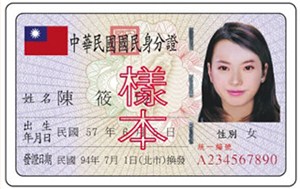 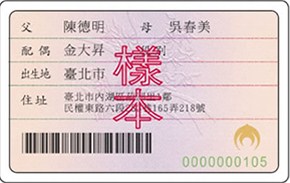 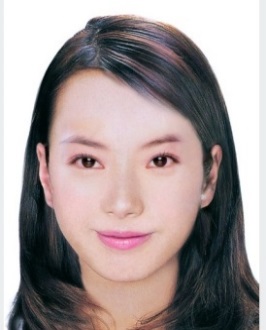 十四、報到時間與地點：將另行通知。十二、測驗與頒證：含學科及術科測驗，合格者由中華民國足球協會頒發      中華民國足球協會C級教練講習證書。十三、其他規定：（一）提供午餐、服裝2套、住宿，其餘相關事宜請參加學員自理。（二）講習期間一律不得請假，如無特殊突發事故而要求退訓者，視其情節得停止參加本會舉辦各項活動一年。（三）申請資料虛偽不實，將撤銷該名教練資格。